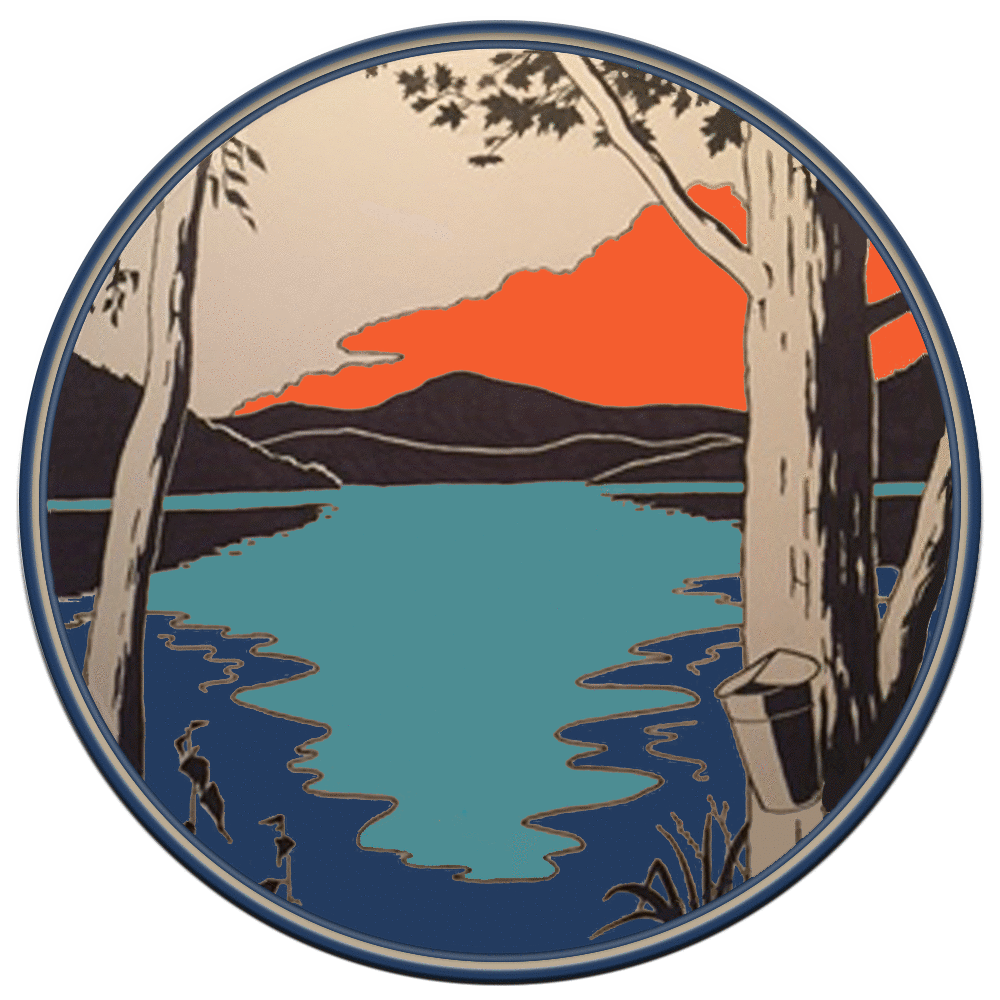                               Town of Whitingham				                             Cemetery Commission					                                  NOTICE AND AGENDANOTICEA regular meeting of the WHITINGHAM CEMETERY COMMISSION will be held on WEDNESDAY, DECEMBER 19, 2018 AT 6:30PMat the Whitingham Municipal Center in Jacksonville, VTAGENDACall to Order.  Additions or Changes to Agenda.  Hearing of visitors (for concerns not on the agenda)Cemetery Commission Budget for fiscal year 19/20Cemetery SignageCemetery Administration as necessaryAdjournExecutive Session as Necessary           Adjournment per: WCC             